Učivo Vlastivěda  - 4. ročník – od 30. 3. – do 3. 4. 2020Téma : První pomocPracuj na internetu:www.zsbcupice. cz  -  pro žáky - Člověk a jeho svět – 1. Ročník – téma číslo 13 – Zdraví, nemoc, úrazwww.zsbcupice. cz   - pro žáky - Člověk a jeho svět – 2. Ročník – téma číslo 9 – Nemoc, úrazhttps://www.zachranny-kruh.cz/index.php?cat=1483&sortord=1Pokud máš možnost, obrázek si vytiskni, vypracuj a nalep do školního sešitu – vlastivěda, pokud nemáš tiskárnu, tak si  do sešitu napiš, co patří do lékárničky a můžeš si takovou malou papírovou lékárničku vyrobit dle návodu níže. 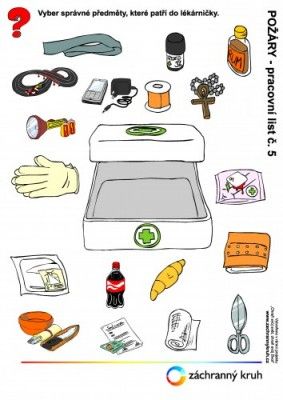 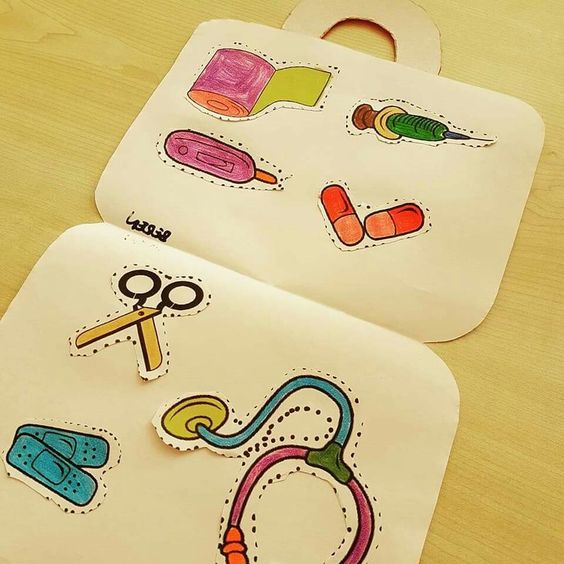 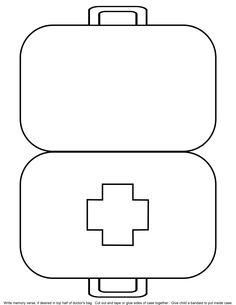 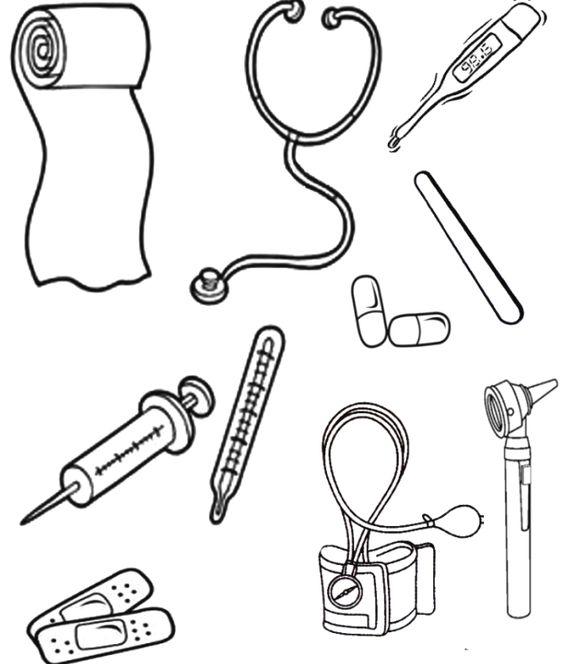 